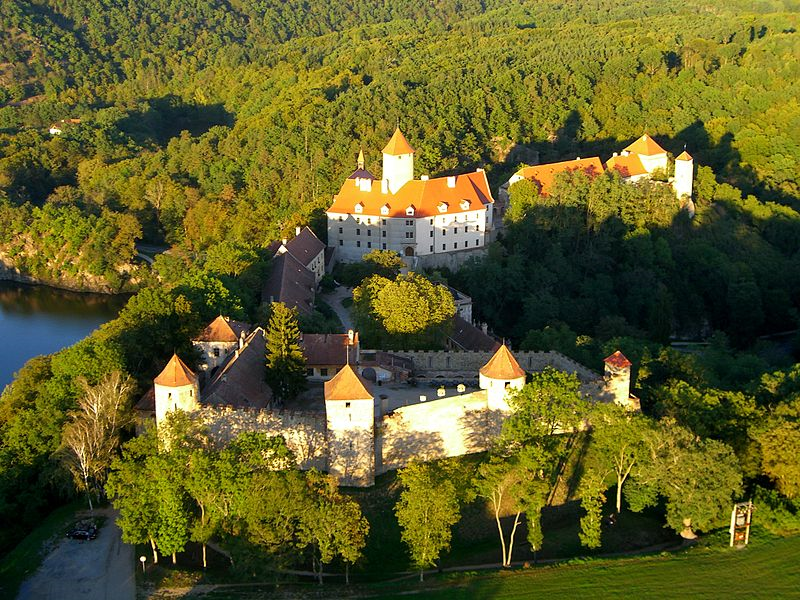 POZVÁNKA NA ZÁJEZDObecní úřad Karlovice pořádá v sobotu 2. 6. 2018zájezd s následujícím programem: Zoologická zahrada BrnoPlavba lodí po Brněnské přehraděStátní hrad VeveříOdjezd v 7.00 hodin od obchodu v Karlovicích.Cena dopravy 100,- Kč, vstupy si platí každý sám.Závazné přihlášky se zaplacením dopravy přijímá do 15.4.2018 na OÚ paní Gojšová